Администрация Порецкого района п о с т а н о в л я е т:1. Утвердить прилагаемые изменения, которые вносятся в муниципальную программу Порецкого района Чувашской Республики «Развитие сельского хозяйства  и регулирование рынка сельскохозяйственной продукции, сырья и продовольствия  Порецкого района Чувашской Республики» (далее Программа),  утвержденную постановлением администрации Порецкого района от 28.02.2019 № 17.2. Настоящее постановление вступает в силу после его официального опубликования.Глава администрацииПорецкого района                                                                                                   Е.В. Лебедев                                                                                                                           УТВЕРЖДЕНЫ постановлением администрации                                                                                                                          Порецкого района                                                                                                                  Чувашской Республики                                                                                     от                  г.  №  ИЗМЕНЕНИЯкоторые вносятся  в муниципальную программу Порецкого района Чувашской Республики «Развитие сельского хозяйства  и регулирование рынка сельскохозяйственной продукции, сырья и продовольствия  Порецкого района Чувашской Республики»В паспорте муниципальной программы Порецкого района Чувашской Республики «Развитие сельского хозяйства и регулирование рынков сельскохозяйственной продукции, сырья и продовольствия Порецкого района Чувашской Республики» позицию «Объемы и источники финансирования Программы» изложить в следующей редакции:  «Объем финансирования на реализацию Программы составит 15978,1 тыс. руб., из них:- средства федерального бюджета –	12732,3 тыс. руб.; - средства республиканского бюджета – 1113,8 тыс. руб.;- средства бюджета Порецкого района - 	2132,0 тыс. руб.»2. В III разделе  «Обоснование объема финансовых ресурсов, необходимых для реализации муниципальной программы» абзацы четвертый-седьмой изложить в следующей редакции:  « - полный объем -                                      15978,1 тыс. руб.;- средства федерального бюджета –	12732,3тыс. руб.; - средства республиканского бюджета – 1113,8 тыс. руб.;- средства бюджета Порецкого района - 	2132,0 тыс. руб.»3. Позицию «Объемы финансирования муниципальной программы с разбивкой по годам реализации программы»  изложить в следующей редакции:4. Приложение №2 к муниципальной программе изложить в редакции, согласно приложению к настоящему постановлению.    Чăваш Республикин Пăрачкав районе администрацийёЙЫШАНУ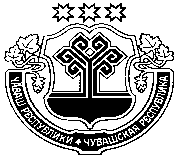 Администрация Порецкого районаЧувашской РеспубликиПОСТАНОВЛЕНИЕ19.04.2019    №16519.04.2019    №165Пăрачкав салис. Порецкое«Объемы финансирования муниципальной программы с разбивкой по годам реализации программы-общий объем финансирования подпрограммы составит 15978,1 тыс. рублей, в том числе по годам:Из них средства федерального бюджета – 12732,3 тыс. рублей (79,7 процента), в том числе:средства республиканского бюджета Чувашской Республики – 1113,8 тыс. рублей (7,0 процента), в том числе:средства бюджета Порецкого района – 2132,0 тыс. рублей (13,3 процента), в том числе:Объемы финансирования Программы подлежат ежегодному уточнению исходя из реальных возможностей бюджетов всех уровней.